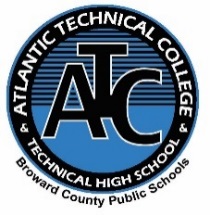 Atlantic Technical CollegePractical Nursing  Program SyllabusComprehensive NursingCourse 52019-2020Atlantic Technical CollegePractical Nursing  Program SyllabusComprehensive NursingCourse 52019-2020Atlantic Technical CollegePractical Nursing  Program SyllabusComprehensive NursingCourse 52019-2020Atlantic Technical CollegePractical Nursing  Program SyllabusComprehensive NursingCourse 52019-2020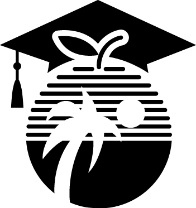 Instructor Name: Sharon Tulloch, MSN,RNDepartment Name: Practical NursingOffice/Classroom Location: Ashe Campus, Room 208Phone Number: 754-322-2837Email Address: Sharon.Tulloch@browardschools.comInstructor Name: Sharon Tulloch, MSN,RNDepartment Name: Practical NursingOffice/Classroom Location: Ashe Campus, Room 208Phone Number: 754-322-2837Email Address: Sharon.Tulloch@browardschools.comInstructor Name: Sharon Tulloch, MSN,RNDepartment Name: Practical NursingOffice/Classroom Location: Ashe Campus, Room 208Phone Number: 754-322-2837Email Address: Sharon.Tulloch@browardschools.comInstructor Office Hours: Wednesdays 2pm-3pm.Instructor Office Hours: Wednesdays 2pm-3pm.Instructor Office Hours: Wednesdays 2pm-3pm.Instructor Office Hours: Wednesdays 2pm-3pm.Student Hours:Monday – Friday Class Hours: 0700 – 1345 Lunch: 1130 – 1200 Student Hours:Monday – Friday Class Hours: 0700 – 1345 Lunch: 1130 – 1200 Program Name: Practical Nursing Program Name: Practical Nursing Program Name: Practical Nursing Program Name: Practical Nursing Program Name: Practical Nursing Student Hours:Monday – Friday Class Hours: 0700 – 1345 Lunch: 1130 – 1200 Student Hours:Monday – Friday Class Hours: 0700 – 1345 Lunch: 1130 – 1200 OCPsOCPsCourse NamesCourse NamesHoursStudent Hours:Monday – Friday Class Hours: 0700 – 1345 Lunch: 1130 – 1200 Student Hours:Monday – Friday Class Hours: 0700 – 1345 Lunch: 1130 – 1200 B B PRN0690 Comprehensive NursingPRN0690 Comprehensive Nursing150 Technical College Policy/Adult Student Attendance:Please refer to the Student Handbook for postsecondary students. http://www.atlantictechnicalcollege.edu/atc-student-handbook/Please refer to the Broward County Practical Nursing Handbook for PN attendance policy.  https://broward.desire2learn.com/  Technical College Policy/Adult Student Attendance:Please refer to the Student Handbook for postsecondary students. http://www.atlantictechnicalcollege.edu/atc-student-handbook/Please refer to the Broward County Practical Nursing Handbook for PN attendance policy.  https://broward.desire2learn.com/  Technical College Policy/Adult Student Attendance:Please refer to the Student Handbook for postsecondary students. http://www.atlantictechnicalcollege.edu/atc-student-handbook/Please refer to the Broward County Practical Nursing Handbook for PN attendance policy.  https://broward.desire2learn.com/  Technical College Policy/Adult Student Attendance:Please refer to the Student Handbook for postsecondary students. http://www.atlantictechnicalcollege.edu/atc-student-handbook/Please refer to the Broward County Practical Nursing Handbook for PN attendance policy.  https://broward.desire2learn.com/  Technical College Policy/Adult Student Attendance:Please refer to the Student Handbook for postsecondary students. http://www.atlantictechnicalcollege.edu/atc-student-handbook/Please refer to the Broward County Practical Nursing Handbook for PN attendance policy.  https://broward.desire2learn.com/  Technical College Policy/Adult Student Attendance:Please refer to the Student Handbook for postsecondary students. http://www.atlantictechnicalcollege.edu/atc-student-handbook/Please refer to the Broward County Practical Nursing Handbook for PN attendance policy.  https://broward.desire2learn.com/  Technical College Policy/Adult Student Attendance:Please refer to the Student Handbook for postsecondary students. http://www.atlantictechnicalcollege.edu/atc-student-handbook/Please refer to the Broward County Practical Nursing Handbook for PN attendance policy.  https://broward.desire2learn.com/  Required Book(s) and/or Online Access:Leifer, Gloria (2019) 8th Edition. Introduction to Maternity & Pediatric Nursing.  Leifer, Gloria (2019) 8th Edition. Study Guide to Maternity & Pediatric NursingLinton, Adrianne D. (2020) 7th Edition                      Introduction to Medical-Surgical Nursing.             Philadelphia: ElsevierLinton, Adrianne D. (2020) 7th EditionIntroduction to Medical-Surgical Nursing Study GuidePhiladelphia: ElsevierSilvestri, Linda Anne (2019). Saunders Comprehensive Review for the NCLEX-PN® Examination (7th. Ed). St. Louis: Elsevier Cynthia Watkins (2018), Pharmacology Clear & Simple (3rd Ed.). Philadelphia: F.A. Davis Deglin, Judith H. & Vallerand, April H & Sanoski, Cynthia A. (2017) Davis Drug for Nurses (16th ed). Philadelphia, Pa. F. A. DavisRequired Book(s) and/or Online Access:Leifer, Gloria (2019) 8th Edition. Introduction to Maternity & Pediatric Nursing.  Leifer, Gloria (2019) 8th Edition. Study Guide to Maternity & Pediatric NursingLinton, Adrianne D. (2020) 7th Edition                      Introduction to Medical-Surgical Nursing.             Philadelphia: ElsevierLinton, Adrianne D. (2020) 7th EditionIntroduction to Medical-Surgical Nursing Study GuidePhiladelphia: ElsevierSilvestri, Linda Anne (2019). Saunders Comprehensive Review for the NCLEX-PN® Examination (7th. Ed). St. Louis: Elsevier Cynthia Watkins (2018), Pharmacology Clear & Simple (3rd Ed.). Philadelphia: F.A. Davis Deglin, Judith H. & Vallerand, April H & Sanoski, Cynthia A. (2017) Davis Drug for Nurses (16th ed). Philadelphia, Pa. F. A. DavisRequired Book(s) and/or Online Access:Leifer, Gloria (2019) 8th Edition. Introduction to Maternity & Pediatric Nursing.  Leifer, Gloria (2019) 8th Edition. Study Guide to Maternity & Pediatric NursingLinton, Adrianne D. (2020) 7th Edition                      Introduction to Medical-Surgical Nursing.             Philadelphia: ElsevierLinton, Adrianne D. (2020) 7th EditionIntroduction to Medical-Surgical Nursing Study GuidePhiladelphia: ElsevierSilvestri, Linda Anne (2019). Saunders Comprehensive Review for the NCLEX-PN® Examination (7th. Ed). St. Louis: Elsevier Cynthia Watkins (2018), Pharmacology Clear & Simple (3rd Ed.). Philadelphia: F.A. Davis Deglin, Judith H. & Vallerand, April H & Sanoski, Cynthia A. (2017) Davis Drug for Nurses (16th ed). Philadelphia, Pa. F. A. DavisRequired Materials/Supplies:Bandage ScissorsWatch w/2nd Hand (non -metal- no broad face)Blood Pressure CuffUSB Drive/16GBStethoscopeDisposable Pen Light with gaugeStudent Medical Kit 5 Box of 5X7 index CardsComputer headsetSharpieAlbumRequired Materials/Supplies:Bandage ScissorsWatch w/2nd Hand (non -metal- no broad face)Blood Pressure CuffUSB Drive/16GBStethoscopeDisposable Pen Light with gaugeStudent Medical Kit 5 Box of 5X7 index CardsComputer headsetSharpieAlbumRequired Materials/Supplies:Bandage ScissorsWatch w/2nd Hand (non -metal- no broad face)Blood Pressure CuffUSB Drive/16GBStethoscopeDisposable Pen Light with gaugeStudent Medical Kit 5 Box of 5X7 index CardsComputer headsetSharpieAlbumRequired Materials/Supplies:Bandage ScissorsWatch w/2nd Hand (non -metal- no broad face)Blood Pressure CuffUSB Drive/16GBStethoscopeDisposable Pen Light with gaugeStudent Medical Kit 5 Box of 5X7 index CardsComputer headsetSharpieAlbumAll required books and most materials/supplies can be purchased from the ATC bookstore.  
Stop by during operational hours for pricing and purchasing information.All required books and most materials/supplies can be purchased from the ATC bookstore.  
Stop by during operational hours for pricing and purchasing information.All required books and most materials/supplies can be purchased from the ATC bookstore.  
Stop by during operational hours for pricing and purchasing information.All required books and most materials/supplies can be purchased from the ATC bookstore.  
Stop by during operational hours for pricing and purchasing information.All required books and most materials/supplies can be purchased from the ATC bookstore.  
Stop by during operational hours for pricing and purchasing information.All required books and most materials/supplies can be purchased from the ATC bookstore.  
Stop by during operational hours for pricing and purchasing information.All required books and most materials/supplies can be purchased from the ATC bookstore.  
Stop by during operational hours for pricing and purchasing information.Grading System:Grading Criteria for Course 5: Theory and Clinical The student is required to pass each theory course/component with a 70% or higher in order to complete the program. Grades are not rounded, only the whole number is counted (i.e. 69.9% is 69%, not 70%). The student is required to pass course 5 clinical & theory in order to graduate.        HESI Maternity/Pediatrics & Exit 1 & 2 End of Block Exam Additional Program Specific Grading Information:Please see PN handbook posted on https://broward.desire2learn.com/. Additional Program Specific Grading Information:Please see PN handbook posted on https://broward.desire2learn.com/. Online Course Grading Policy: Program is not offered online at Atlantic Technical College.Online Course Grading Policy: Program is not offered online at Atlantic Technical College.Online Course Grading Policy: Program is not offered online at Atlantic Technical College.View Your Grades:Grades can be viewed online by following the directions below:1.	Go to https://browardfocus.com (access FOCUS using Chrome, Firefox or Safari)2.	Student ID which is on your student schedule.3.	Passcode: Student’s date of birth formatted as YYYYMMDD.Four digits for the year, two digits for the month and two digits for the day.View Your Grades:Grades can be viewed online by following the directions below:1.	Go to https://browardfocus.com (access FOCUS using Chrome, Firefox or Safari)2.	Student ID which is on your student schedule.3.	Passcode: Student’s date of birth formatted as YYYYMMDD.Four digits for the year, two digits for the month and two digits for the day.View Your Grades:Grades can be viewed online by following the directions below:1.	Go to https://browardfocus.com (access FOCUS using Chrome, Firefox or Safari)2.	Student ID which is on your student schedule.3.	Passcode: Student’s date of birth formatted as YYYYMMDD.Four digits for the year, two digits for the month and two digits for the day.Classroom/Lab Rules:Please see classroom/clinical/lab rules posted on Desire2Learn at: https://broward.desire2learn.com/Classroom/Lab Rules:Please see classroom/clinical/lab rules posted on Desire2Learn at: https://broward.desire2learn.com/Classroom/Lab Rules:Please see classroom/clinical/lab rules posted on Desire2Learn at: https://broward.desire2learn.com/Industry Certification & State Credential Exam Cost:Practical Nursing NCLEX exam, upon passing this industry credential the student will become Licensed Practical Nurse.$200.00 PearsonVue Testing Fee $85.00 - $98.00 Live Scan (background) Fee – dependent upon facility$110.00 State of Florida Medical Quality Assurance Services FeeEstimated Total $400.00 (prices are subject to change)You may qualify for certification reimbursement of your exam cost(s) upon passing.  Credential fees are subject to change.Industry Certification & State Credential Exam Cost:Practical Nursing NCLEX exam, upon passing this industry credential the student will become Licensed Practical Nurse.$200.00 PearsonVue Testing Fee $85.00 - $98.00 Live Scan (background) Fee – dependent upon facility$110.00 State of Florida Medical Quality Assurance Services FeeEstimated Total $400.00 (prices are subject to change)You may qualify for certification reimbursement of your exam cost(s) upon passing.  Credential fees are subject to change.Outstanding Student Recognition Information: A gold seal will be applied to a Program Completion Certificate or an Applied Technology Diploma if the student has earned a 3.5 GPA or higher in their Career and Technical Education (CTE) classes.Program Name: Practical NursingProgram Name: Practical NursingProgram Name: Practical NursingCourse Number: PRN0690Course Name: Comprehensive NursingOccupational Completion Point: BIntended Outcomes:  (From FL DOE Curriculum Framework) Demonstrate how to care for maternal/newborn patients, utilizing principles (which can be accomplished through a combination of simulation, laboratory and clinical settings in accordance with F.S.464.019)Demonstrate knowledge of SIDS/SUIDS as it relates to the practical nursing role. – The student will be able Demonstrate how to care for pediatric patients, utilizing nursing principles (which can be accomplished through a combination of simulation, laboratory and clinical settings in accordance with F.S.464.019) Develop transitional skills Demonstrate employability skills specific to practical nursing, including completion of a professional portfolio, including a resume. Course Number: PRN0690Course Name: Comprehensive NursingOccupational Completion Point: BIntended Outcomes:  (From FL DOE Curriculum Framework) Demonstrate how to care for maternal/newborn patients, utilizing principles (which can be accomplished through a combination of simulation, laboratory and clinical settings in accordance with F.S.464.019)Demonstrate knowledge of SIDS/SUIDS as it relates to the practical nursing role. – The student will be able Demonstrate how to care for pediatric patients, utilizing nursing principles (which can be accomplished through a combination of simulation, laboratory and clinical settings in accordance with F.S.464.019) Develop transitional skills Demonstrate employability skills specific to practical nursing, including completion of a professional portfolio, including a resume. Course Number: PRN0690Course Name: Comprehensive NursingOccupational Completion Point: BIntended Outcomes:  (From FL DOE Curriculum Framework) Demonstrate how to care for maternal/newborn patients, utilizing principles (which can be accomplished through a combination of simulation, laboratory and clinical settings in accordance with F.S.464.019)Demonstrate knowledge of SIDS/SUIDS as it relates to the practical nursing role. – The student will be able Demonstrate how to care for pediatric patients, utilizing nursing principles (which can be accomplished through a combination of simulation, laboratory and clinical settings in accordance with F.S.464.019) Develop transitional skills Demonstrate employability skills specific to practical nursing, including completion of a professional portfolio, including a resume. 